               Bulletin d’inscription 
Rencontres d’écrivains 2022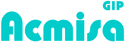 (prière de conserver 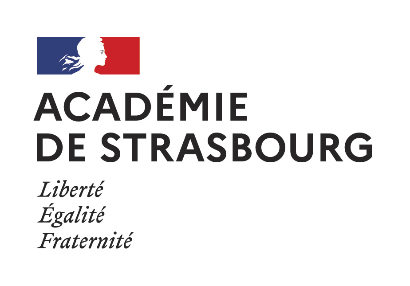 une copie pour le gestionnaire)IMPORTANT : si vous désirez déposer plusieurs projets, vous devez remplir ce formulaire plusieurs fois.Nom de l’établissement : …………………………………………………………………………………………………….…..…..⎕ école    ⎕ collège    ⎕ lycée    ⎕LP     ⎕ REP   ⎕ REP+       ⎕ public   ⎕ privé           ⎕ 67	⎕68souhaite participer aux Rencontres d'écrivains 2022 organisées par le GIP-Acmisa selon les modalités définies par convention entre le Rectorat et la Maison des écrivainset s’engage à suivre le cahier des charges des rencontres ci-dessus dès notification de l’inscription par la Délégation Académique à l’Action Culturelle (DAAC).L’artiste sera rémunéré au tarif établi par la Maison des écrivains applicable au 1er janvier de l’année des interventions. A titre indicatif, il s’élève pour janvier 2021 à 270,13 € bruts* pour une demi-journée (soit 2 rencontres maximum avec 2 classes différentes) et à 447,76 € bruts* pour la journée (soit 3 rencontres maximum avec 3 classes différentes) en droits d’auteur. A titre indicatif, la participation financière des établissements s’élevait en janvier 2021 à 138 euros par demi-journée et à 223 euros par journée, facturés par le GIP-Acmisa. La somme restante ainsi que les frais de déplacement et d’hébergement sont pris en charge par le GIP-Acmisa.*tarif brut : les charges et cotisations seront retirées de ces montantsÀ ………..…………….., le ……........................2021Le Chef d'établissement Le Directeur d’écoleCoordonnées de la structure scolaireCoordonnées de la structure scolaireAdresse :Courriel académique :Téléphone :Coordinateur de la rencontreCoordinateur de la rencontreNom et prénom du professeur :Matière enseignée : (pour le second degré)Courriel académique du professeur :Téléphone du professeur :  (obligatoire)Si la rencontre implique un professeur-documentaliste, indiquez son nom, son prénom et son adresse courriel ci-dessous :Si la rencontre implique un professeur-documentaliste, indiquez son nom, son prénom et son adresse courriel ci-dessous :Jour et créneau souhaité pour la (les) rencontre(s) *(Il est conseillé de proposer plusieurs créneaux. Dans ce cas-là, vous pouvez numéroter les créneaux choisis par ordre de préférence.)*(sous réserve d’acceptation de l’artiste)                                Matin (à partir de 9h)                          Après-midi ( à partir de 14h)Jour et créneau souhaité pour la (les) rencontre(s) *(Il est conseillé de proposer plusieurs créneaux. Dans ce cas-là, vous pouvez numéroter les créneaux choisis par ordre de préférence.)*(sous réserve d’acceptation de l’artiste)                                Matin (à partir de 9h)                          Après-midi ( à partir de 14h)Jour et créneau souhaité pour la (les) rencontre(s) *(Il est conseillé de proposer plusieurs créneaux. Dans ce cas-là, vous pouvez numéroter les créneaux choisis par ordre de préférence.)*(sous réserve d’acceptation de l’artiste)                                Matin (à partir de 9h)                          Après-midi ( à partir de 14h)Jour et créneau souhaité pour la (les) rencontre(s) *(Il est conseillé de proposer plusieurs créneaux. Dans ce cas-là, vous pouvez numéroter les créneaux choisis par ordre de préférence.)*(sous réserve d’acceptation de l’artiste)                                Matin (à partir de 9h)                          Après-midi ( à partir de 14h)Lundi 24 janvier 2022Lundi 24 janvier 2022Créneau 1Créneau 1Lundi 24 janvier 2022Lundi 24 janvier 2022Créneau 2Créneau 2Mardi 25 janvier 2022Mardi 25 janvier 2022Créneau 1Créneau 1Mardi 25 janvier 2022Mardi 25 janvier 2022Créneau 2Créneau 2Mercredi 26 janvier 2022Mercredi 26 janvier 2022Créneau 1Créneau 1Mercredi 26 janvier 2022Mercredi 26 janvier 2022Créneau 2Créneau 2Jeudi 27 janvier 2022Jeudi 27 janvier 2022Créneau 1Créneau 1Jeudi 27 janvier 2022Jeudi 27 janvier 2022Créneau 2Créneau 2Vendredi 28 janvier 2022Vendredi 28 janvier 2022Créneau 1Créneau 1Vendredi 28 janvier 2022Vendredi 28 janvier 2022Créneau 2Créneau 2Nom et prénom de l’artiste souhaité avec bref descriptif du projet envisagé avec lui/elleNom et prénom de l’artiste souhaité avec bref descriptif du projet envisagé avec lui/elleNom et prénom de l’artiste souhaité avec bref descriptif du projet envisagé avec lui/elleNom et prénom de l’artiste souhaité avec bref descriptif du projet envisagé avec lui/elleSi plusieurs projets ont été déposés, indiquez ici le rang de préférence :Nom et prénom de l’artiste envisagé : Descriptif des actions envisagées :Classe concernée :………… Effectif concerné : ….Nom et prénom de l’artiste envisagé : Descriptif des actions envisagées :Classe concernée :………… Effectif concerné : ….Nom et prénom de l’artiste envisagé : Descriptif des actions envisagées :Classe concernée :………… Effectif concerné : ….